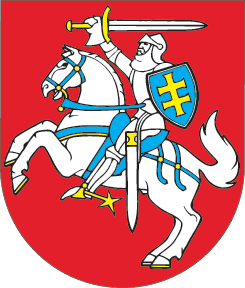 LIETUVOS RESPUBLIKOSVIETOS SAVIVALDOS ĮSTATYMO PAKEITIMOĮSTATYMAS2008 m. rugsėjo 15 d. Nr. X-1722
Vilnius(Žin., 1994, Nr. 55-1049; 2000, Nr. 91-2832; 2001, Nr. 64-2323, Nr. 71-2515, 
Nr. 85-2969, Nr. 99-3519, Nr. 110-3984; 2002, Nr. 43-1604, Nr. 68-2765, Nr. 96-4171, Nr. 103-4605, Nr. 112-4976, Nr. 127-5749; 2003, Nr. 12-439, Nr. 17-704, Nr. 28-1124, Nr. 38-1694, Nr. 42-1918, Nr. 54-2371, Nr. 73-3357, Nr. 104-4636, Nr. 115-5193; 
2004, Nr. 4-33, Nr. 73-2537, Nr. 134-4839; 2005, Nr. 57-1941, Nr. 121-4329, 
Nr. 143-5170, Nr. 153-5641; 2006, Nr. 17-590, Nr. 46-1647, Nr. 73-2756, Nr. 80-3140, Nr. 82-3251; 2007, Nr. 12-496, Nr. 72-2832, Nr. 77-3053, Nr. 80-3219; 2008, Nr. 15-508)1 straipsnis. Lietuvos Respublikos vietos savivaldos įstatymo nauja redakcijaPakeisti Lietuvos Respublikos vietos savivaldos įstatymą ir jį išdėstyti taip:„LIETUVOS RESPUBLIKOS VIETOS SAVIVALDOS ĮSTATYMASPIRMASIS SKIRSNISBENDROSIOS NUOSTATOS18 straipsnis. Nuostatos dėl teisės aktų sustabdymo, panaikinimo, apskundimo1. Savivaldybės tarybos priimtus teisės aktus gali sustabdyti, pakeisti ar panaikinti pati savivaldybės taryba. Kitų savivaldybės viešojo administravimo subjektų priimtus teisės aktus gali sustabdyti ar panaikinti pagal kompetenciją savivaldybės taryba. Savivaldybės administracijos direktorius ar kiti savivaldybės viešojo administravimo subjektai savo priimtus teisės aktus gali sustabdyti ir juos pakeisti ar panaikinti. Savivaldybės administracijos direktoriaus pavaduotojo pagal kompetenciją priimtus teisės aktus gali sustabdyti ar panaikinti jis pats arba savivaldybės administracijos direktorius. Įstatymas skelbtas: Žin., 1991, Nr. 23-593Nr. XI-1281, 2011-03-17, Žin., 2011, Nr. 38-1804 (2011-03-31)